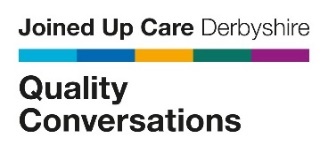 Do you want to refresh and develop your Quality Conversation skills?Try these 1-hour masterclass sessions! Practice your skills with the support of an experienced trainer.Learn ways to manage conversations you’re finding challenging.Learn from other colleagues, and share best practice.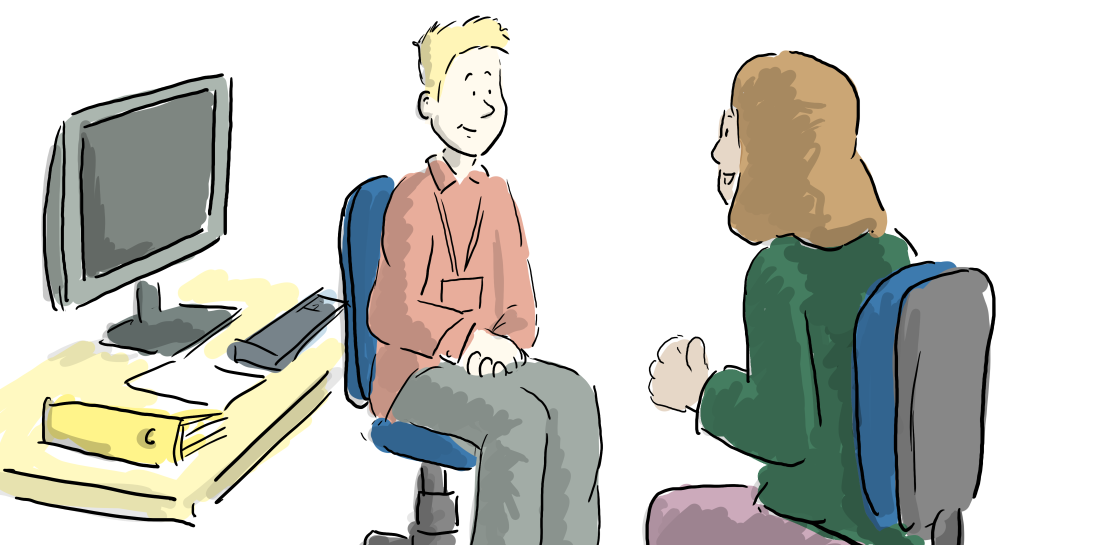 Who can book: Joined Up Care Derbyshire staff members who have already attended the Core Quality Conversation training.	What to expect:Facilitated session –share experiences and work together to support each other in using Quality Conversation skills effectively.Interactive session - we want to hear from you so please have a working camera and microphone!  A safe space - to allow everyone to get involved.Networking - meet and collaborate with like-minded colleagues.Quality Conversations Masterclass training dates April 2024DayDateStartFinishSession focusWednesday03.04.2411.30am12.30pmListening Skills- book hereWednesday03.04.2415:3016:30Push and Pull Communications- book hereTuesday09.04.2411.3012.30Asking effective questions- book hereTuesday09.04.2415:3016:30Push and Pull Communications- book here